Конспект НОД по коммуникации.                                                                                          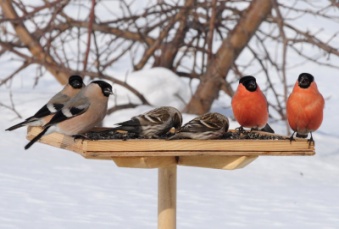 Тема: «Зимующие птицы»(подготовительная группа)Программное содержание :Активизировать знания детей о внешнем виде зимующих птиц, их повадках.Проверить, знают ли дети разных зимующих птиц на картинках. Способствовать развитию у детей внимания и сообразительности.          Задачи:Приучать детей заботиться о птицах, Наблюдать за ними, испытывать радость от сознания, что делясь крохами, можно спасти птиц от гибели зимой. Дать детям элементарные знания о том , чем кормят птиц зимой.Воспитывать интерес и любовь к пернатым.Активизировать употребление в речи однокоренных слов ( снег, снежок, снеговик, снежинка;    зима, зимний, зимушка, зимовье, зимовать).          Оборудование:Презентация о перелетных птицах, картинки, иллюстрации о зиме и птицах.Ход НОД:Предварительная работа:Наблюдение на прогулках за зимующими птицами, изготовление кормушек, подкормка птиц.Чтение рассказов: Чтение рассказов о зиме: Здравствуй, зима! Автор: Шолохов Михаил Александрович. ,Г. Скребицкий "Маленький лесовод", Г. Снегирёв "Дятел".Игра « Прилетели птицы»Беседа "Зимующие птицы нашего края".Слушание аудиозаписи "Голоса птиц в лесу".Просмотр презентации о зимующих птицах.Ход НОД: -Какое у нас  сейчас время года? (Зима) (показать картинку)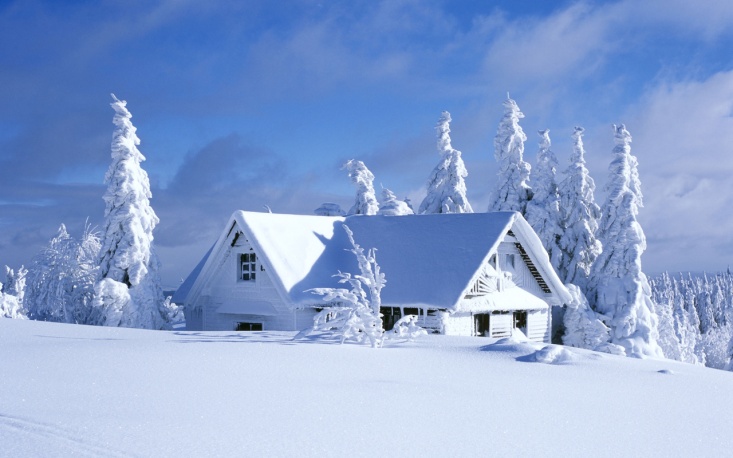 -Подберите родственные слова к слову зима? Каким словом можно назвать день зимой? (зимний).-Каким ласковым словом можно назвать зиму?( зимушка).-Как в сказке называлась избушка , которую строили звери?(Зимовье).  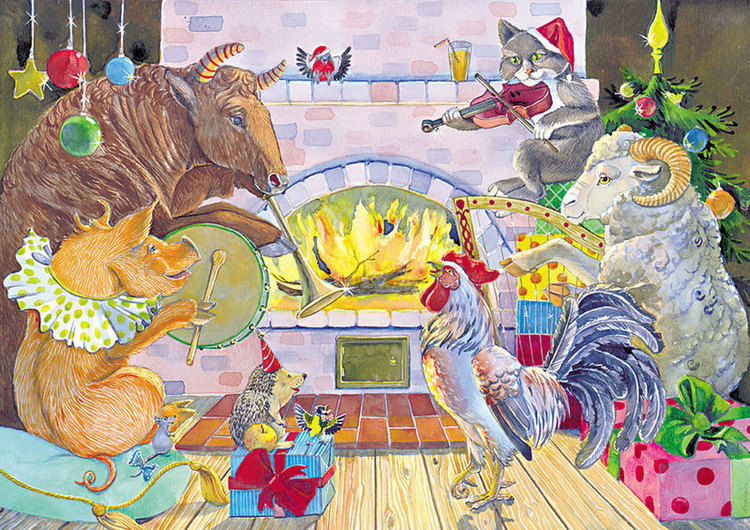 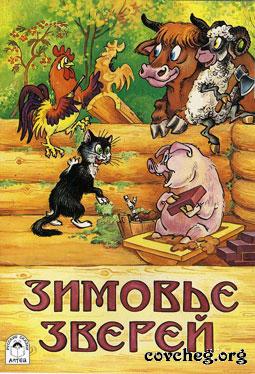 -А для чего они ее строили? ( чтобы зимовать в ней).-Ребята , как вы считаете слово снег родственное слову зима?-Ведь зимой много снега! ( Нет ! Родственные слова должны звучать похоже , а в слове зима нет такой части , которая бы звучала похоже на слово снег). -Давайте тогда подберем родственные слова к слову снег.( снежок , снежинка , заснеженный и т. д.)-Как сказать о горке сделанной из снега? (снежная) 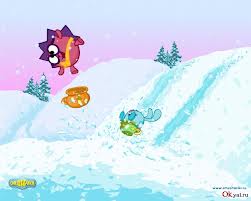 -Каким словом можно назвать снежную бабу, как по другому мы ее еще называет ? (снеговик). 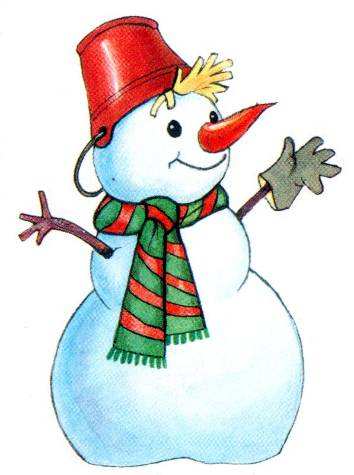 -Как называют цветы, которые первыми расцветают в лесу , когда еще лежит снег?(подснежники).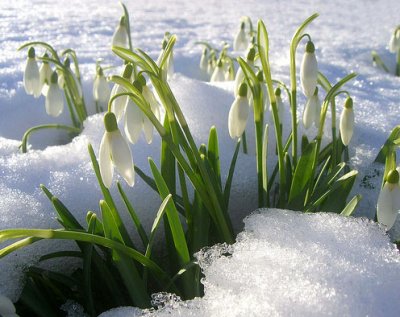 -Объясните почему они так называются? ( они появляются из под снега, а начинают расти еще под снегом).-Ребята, а давайте вспомним характерные признаки зимы (много снега, холодно, морозно, редко светит солнце, и не греет, птиц почти не видно).- Вот сегодня мы с вами и поговорит о птицах. Как называются птицы, которые  остаются у нас на зиму? (зимующие).-А каких зимующих птиц вы знаете? 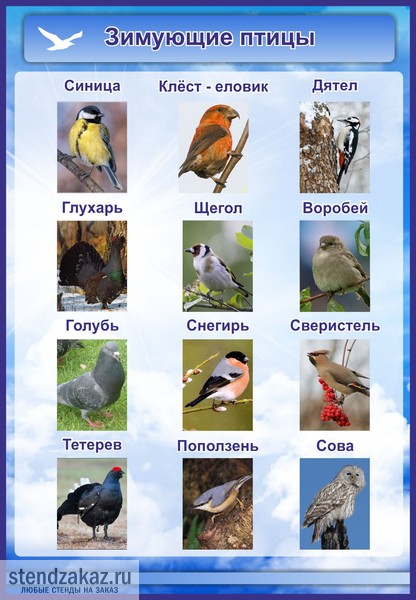 (Сорока, галка, ворона, воробей, синица, голубь).Рассматривание картин  с изображением зимующих птиц. -Ребята, а как же можно отличить птиц друг от друга? ( по оперенью, величине) А почему мы их так называем птицы? ( у них есть крылья, умеют летать).-А еще почему? Ведь крылья есть и у бабочек, жуков, мух, насекомых? ( тело птиц покрыто перьями , у них есть клюв , 2 ноги с острыми коготками, крылья).- Как вы думаете , есть ли у птиц шея?      ( есть ,она закрыта перьями). -А есть ли у птиц уши? Хорошо ли птицы слышат? (да , поэтому к птицам невозможно подойти, их нельзя поймать , взять в руки). -Ребята мы с вами говорили о тех птицах, которые специально прилетают к нам на зимовку. Мы их можем увидеть только зимой. Пусть их немного, пусть они не радуют нас веселым щебетанием, и все равно это прекрасно. Кто из вас видел эту птицу ?  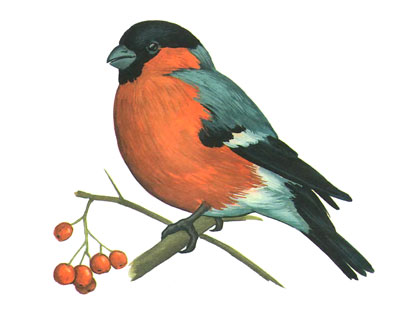 -Как она называется?( Снегирь, показывается картинка).-Давайте рассмотрим его. У снегиря ярко-красная грудка, черная шапочка, белые полоски на крыльях. Но таким красавцами щеголями выглядят только папы-снегири. Снегири-мамы выглядят гораздо скромнее. Грудка у них не красная, а серовато-бурая. Все снегири неутомимые путешественники: всю зиму и осень они проводят в странствиях, перелетают с дерева на дерево, ищут ягоды рябины, бузины, семена березы, ясеня, клена и т. д.   А теперь обратите внимание на клюв снегиря. Как вы думаете, таким клювом удобно почки, извлекать семена? Следовательно, снегирь птица … (зерноядная).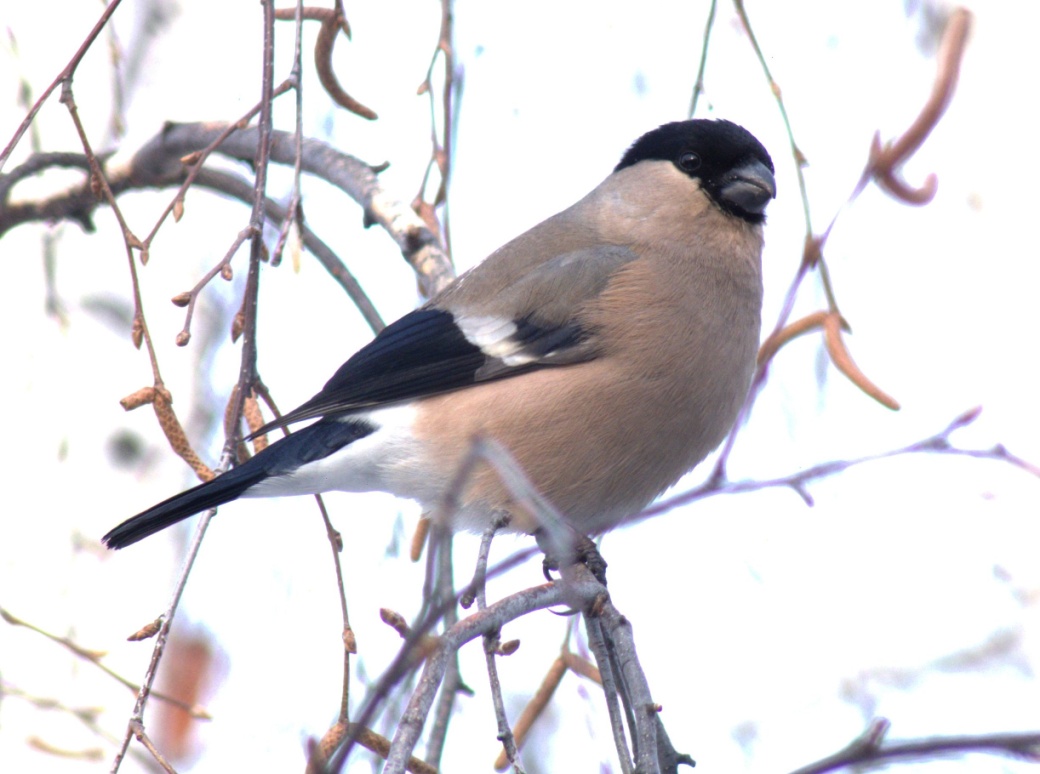 Это вот ребята тоже наш зимний гость ( показывает картинку с изображением свиристели) И по красоте оперения она не уступает снегирю: розовато-серые перья, на конце черного хвоста  широкая желтая полоса. На шее черный шарф, на голове большой хохол. Красавица, да и только . Смотрите (показывает иллюстрацию): птицы облепили куст рябины весь обсыпанный красными ягодами. В отличие от снегирей – свиристели глотают ягоды целиком.   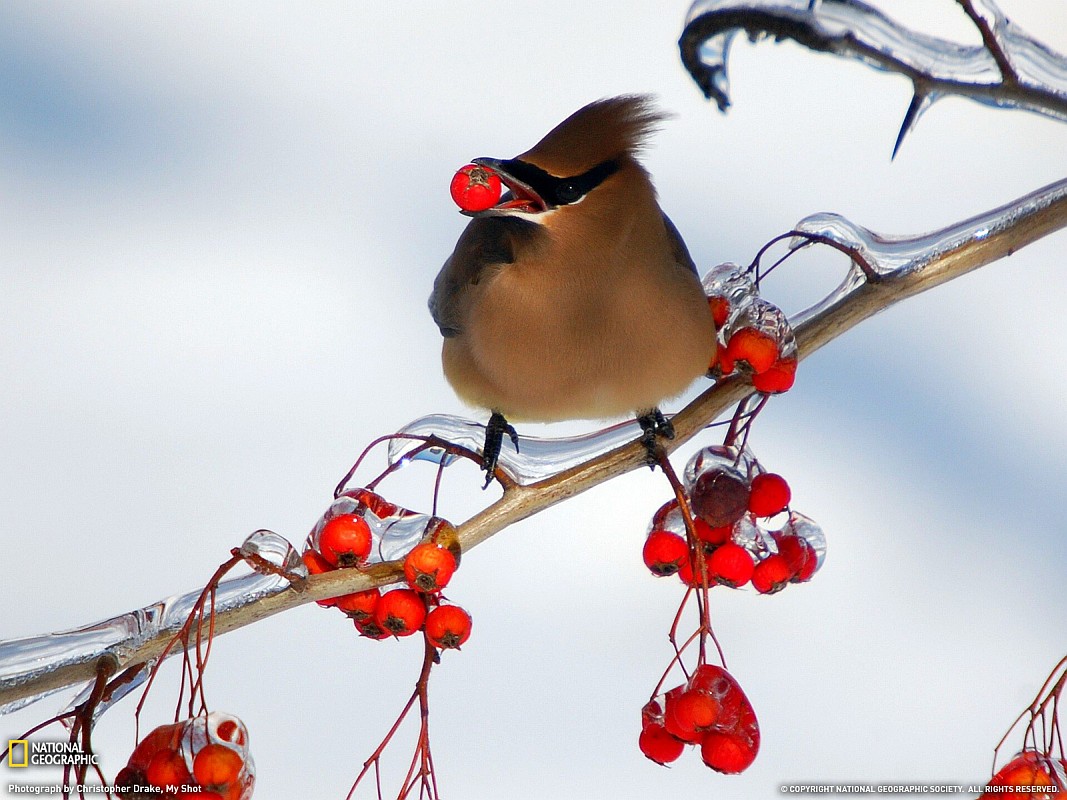 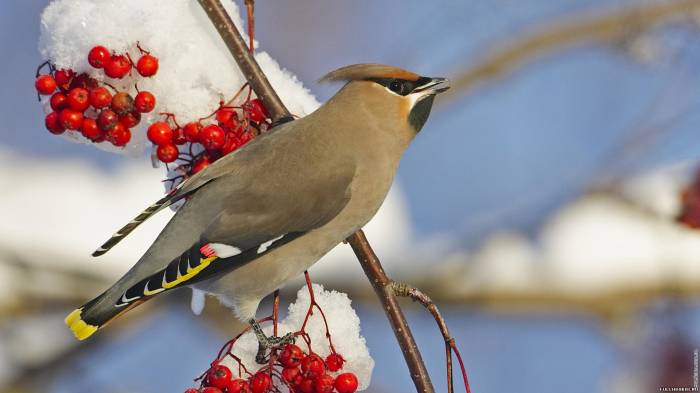 Зимой в наших краях можно увидеть и клеста ( выставить картинку).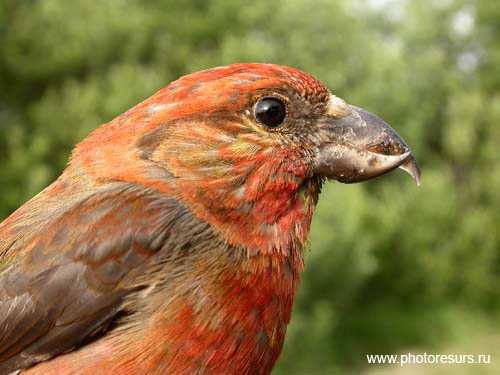 Клест- большеголовая птица с красно-коричневым опереньем. Одиночество они не любят, держаться стайками. Небольшие стайки клестов можно увидеть на хвойных  деревьях. Почему? Да ведь семена шишек - их основная пища. Но достать семечко из закрытой шишки не так-то просто. Как же быть?  Давайте, повнимательнее рассмотрим клюв, на что он похож? Вы правы, ребята , клюв у клеста напоминает щипцы( показать картинку для сравнения), толстый сплюснутый по бокам, а на конце устроен так, что верхняя и нижняя части его перекрещиваются. Таким клювом пара пустяков  раздвинуть чешуйки шишки и достать семена . Шишку , после того как над ней потрудился клест, легко узнать ; она кажется растрепанной . Шишки клест сбрасывает на землю . Клест единственная птица, которая выводит птенцов зимой.                    В конце зимы - в феврале клест вьет гнездо, откладывает яички(показ. картинки) и высиживает птенцов . Чудеса, да и только! Кругом снег, еще холодно, особенно по ночам, а в гнезде пищат маленькие птенчики.  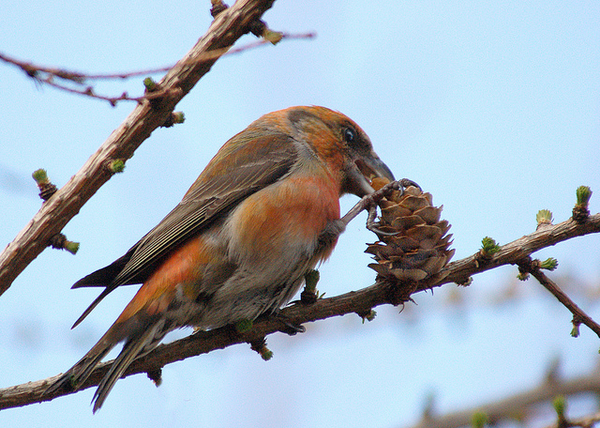 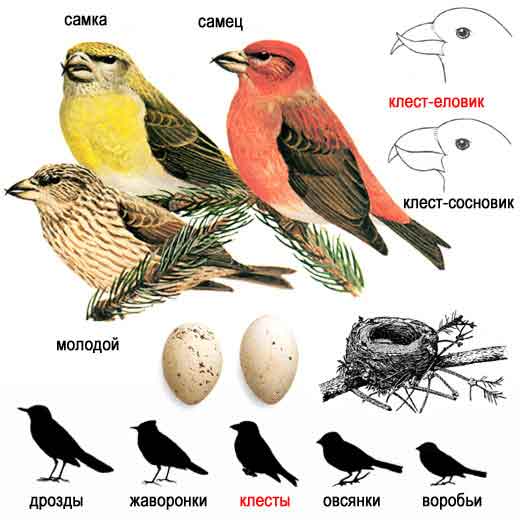 А теперь давайте поиграем. Игра называется « Прилетели птицы». Я сейчас буду называть только птиц, но если вдруг я ошибусь , и вы услышите что-то другое, то можно хлопать. Начинаем.  Начинаем. Прилетели птицы: голуби, синицы, мухи, и стрижи…… (хлопки).Что неправильно?  ( Мухи).  А мухи это кто? ( насекомые). Прилетели птицы : голуби, синицы,  аисты , вороны , галки , макароны…. (хлопки)Прилетели птицы : голуби , куницы…..( хлопают)Куницы это кто? (звери) Прилетели птицы: голуби , синицы, чибисы, стрижи, галки, комары, кукушки……..(хлопки) Прилетели птицы:Голуби, синицы,Галки, и стрижи, Чибисы, Чижи, Аисты , кукушки, Лебеди, скворцы…..Все вы молодцы!!!!Ребята , а все ли птицы, которых я называла , зимующие? ( нет, назвать какие).Дети , а вот почему говорят и говорят правильно, что птицы наши друзья?( они поедают насекомых, гусениц, сохраняя леса, парки, сады). С птицами, радующими окружающих своим щебетанием веселее и радостнее жить . А зимой могут птицы найти насекомых? (нет). Действительно, зима очень трудное время года для зимующих птиц. Особенно если она морозная и снежная. Птицам нелегко найти корм под снегом . Голодная птица очень страдает от холода.  Зимой день короткий , а чтобы выжить , не замерзнуть пищи нужно больше съесть, чем летом.   Целыми днями они прыгают с ветки на ветку, ищут щели , трещинки в коре, где спрятались насекомые. Если же ветки покрылись ледяной корочкой после оттепели или был сильный снегопад их поиски бесполезны. Кто же скажет, как мы можем помочь птицам пережить зиму? ( их нужно подкармливать .)  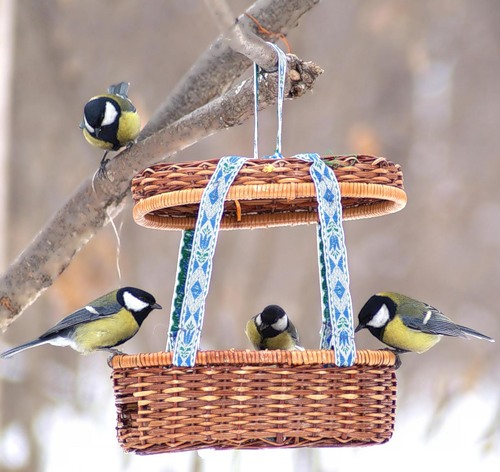 А как ? ( делать кормушки,  вешать их на деревья и насыпать в них корм.) Какой именно корм нужен птицам? ( семена крошки хлеба , крупа и т . д.)А для синичек можно подвесить сало ) 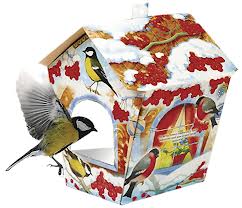 Но не только зимой мы должны заботиться о птицах, но и летом, весной, осенью. Не следует разорять птичьи гнезда. Брать домой здоровых птенцов: мама-птица сама о них позаботиться. Нельзя ловить, убивать птиц: они не только способны доставить нам радость , но и необходимы природе.Источники литературы и картинок:Источник картинкиТеги: сказка, звери, зимовье.illustrators.ruИсточник картинкиПервая из сказок, которую они выбрали называется "Зимовье зверей".liveedu.ruЗимняя горка. Ежегодные гонкиsateka.ucoz.ruСнеговик С метлою тает снеговик. Он окончательно поник.chitalnya.ruИсточник картинки... сленгу:Подснежники - это трупы весной, из под снега на земле или льда на ...talks.guns.rubaltayschool.ucoz.runo-idiot-toys.livejournal.comkonfetdvor.ru